АДМИНИСТРАЦИЯ СЕЛЬСКОГО ПОСЕЛЕНИЯПЕТРОВСКИЙ СЕЛЬСОВЕТДОБРИНСКОГО МУНИЦИПАЛЬНОГО РАЙОНАЛИПЕЦКОЙ ОБЛАСТИП О С Т А Н О В Л Е Н И Е27.02.2017	г		         		                  №19п.свх.ПетровскийО создании координационного Советав сфере профилактики правонарушений   сельского поселения Петровский сельсовет Добринского муниципального района Липецкой областиРуководствуясь Федеральным законом от 06.10.2003 №131-ФЗ «Об общих принципах организации местного самоуправления в Российской Федерации», Федеральным законом от 23.06.2016 №182-ФЗ «Об основах системы профилактики правонарушений в Российской Федерации», Уставом сельского поселения Петровский сельсовет, в целях организации деятельности по профилактике правонарушений на территории сельского поселения Петровский сельсоветПОСТАНОВЛЯЕТ:	1.Создать при администрации сельского  поселения Петровский сельсовет координационный Совет в сфере профилактики правонарушений и утвердить его персональный состав (приложение №1).	2.Утвердить Положение о координационном Совете в сфере профилактики правонарушений (приложение №2).	3.Контроль за исполнением настоящего постановления оставляю за собой.Глава администрациисельского поселения				Петровский сельсовет:                                                                        Н.В.ЛычкинПриложение №1 к постановлению администрации сельского поселения Петровский сельсовет от 27.02.2017  № 19СОСТАВкоординационного Совета в сфере профилактики правонарушений 1. Председатель координационного Совета:Лычкин Н.В. – глава сельского поселения Петровский сельсовет.2. Заместитель председателя координационного Совета:Исаева Е.А. – директор МБОУ СОШ п.Петровский.3. Секретарь координационного Совета:Ермолаев А.А. – директор МАУК «Петровский ПЦК»4. Члены координационного совета:Еремин А.В. – старшим участковым уполномоченным полиции ОУУПиПДН ОМВД России по Добринскому району майором полиции.5.Рудакова Е.А. -  старший специалист  1 разряда администрации сельского поселения    Петровский сельсовет.  Приложение №2 к постановлению администрации сельского поселения Петровский сельсовет от 27.02.2017 № 19ПОЛОЖЕНИЕо координационном Совете в сфере профилактики правонарушений1. Общие положенияКоординационный совет в сфере профилактики правонарушений (далее – координационный совет) создается при администрации сельского поселения Петровский сельсовет.1.2.	Координационный совет является субъектом системы профилактики правонарушений в сельском поселении Петровский сельсовет.1.3.	Настоящее Положение определяет общий порядок организации деятельности, основные задачи, обязанности, права координационного Совета.1.4.	Координационный Совет осуществляет свою деятельность во взаимодействии с правоохранительными органами, представителями органов государственной власти и органов местного самоуправления, общественными объединениями, учреждениями и организациями различных форм собственности.1.5.	В своей деятельности координационный Совет руководствуется Конституцией Российской Федерации, законодательством Российской Федерации, законами Липецкой области, муниципальными правовым актами сельского поселения Петровский сельсовет , а также настоящим Положением.2. Основные задачи координационного СоветаОсновными задачами координационного совета являются:2.1.	Подготовка в установленном порядке предложений по проектам муниципальных правовых актов по вопросам профилактики правонарушений на территории сельского поселения Петровский сельсовет.2.2.	Принятие мер по устранению причин и условий, способствующих совершению правонарушений на территории сельского поселения Петровский сельсовет. 2.3.	Осуществление контроля за исполнением основных мероприятий в сфере профилактики правонарушений на территории сельского поселения Петровский сельсовет.2.4.	Подготовка рекомендаций по реализации мер по профилактике правонарушений на территории сельского поселения.2.5.	Осуществление профилактики правонарушений в следующих формах профилактического воздействия:2.5.1. Правовое просвещение и правовое информирование.2.5.2. Социальная адаптация.2.5.3. Ресоциализация.2.5.4. Социальная реабилитация.2.5.5. Помощь лицам, пострадавшим от правонарушений или подверженным риску стать таковыми.2.6.	Систематическое информирование Главы сельского поселения Петровский сельсовет и населения о проблемах профилактики правонарушений на территории сельского поселения Петровский сельсовет.3. Основные обязанности координационного совета Координационный Совет при осуществлении мероприятий в сфере профилактики правонарушений обязан:Соблюдать законодательство Российской Федерации о профилактике правонарушений, законы и другие нормативные правовые акты Липецкой области, муниципальные правовые акты сельского поселения Петровский сельсовет.Соблюдать права и законные интересы граждан и организаций.Соблюдать конфиденциальность полученной при осуществлении профилактики правонарушений информации, если ее распространение ограничено законодательством Российской Федерации.Иные обязанности, предусмотренные законодательством Российской Федерации.4. Основные права координационного Совета Координационный Совет для выполнения возложенных на него задач вправе:4.1.	Рассматривать вопросы профилактики правонарушений на территории сельского поселения Петровский сельсовет.4.2.	Запрашивать у общественных объединений, организаций, учреждений различных форм собственности, правоохранительных органов необходимую для деятельности координационного совета информацию.4.3.	Создавать с привлечением специалистов экспертные и рабочие комиссии для подготовки и решения вопросов, рассматриваемых на заседаниях координационного Совета.4.4.	Заслушивать на своих заседаниях членов координационного Совета, руководителей учреждений и организаций о положении дел по вопросам профилактики правонарушений.4.5.	Вносить в установленном порядке предложения, требующие принятия решений органами местного самоуправления.5. Состав и порядок работы координационного Совета5.1.	Состав координационного Совета утверждается постановлением Главы сельского поселения Петровский сельсовет.Решение об изменении состава координационного Совета, прекращении его деятельности принимается Главой сельского поселения Петровский сельсовет.5.2.	Координационный Совет осуществляет свою деятельность в соответствии с планом работы, который принимается на заседании координационного Совета и утверждается его председателем.5.3.	По поручению и под председательством Главы сельского поселения Петровский сельсовет может быть проведено расширенное заседание координационного Совета по профилактике правонарушений с участием заинтересованных лиц.5.4.	Заседания координационного Совета проводятся по мере необходимости, но не реже 1 раза в квартал. Заседания координационного Совета являются правомочными, если на них присутствует более половины его членов.5.5.	Дата, время и место проведения заседания координационного Совета определяются ее председателем, либо по его поручению заместителем председателя координационного Совета.5.6.	Решения координационного Совета принимаются простым большинством голосов присутствующих на заседании членов Совета путем открытого голосования. В случае равенства голосов решающим является голос председателя координационного совета. 5.7.	Решения Совета оформляются протоколом заседания координационного Совета, который подписывается председателем и секретарем координационного Совета.6. Планирование и организация деятельности координационного Совета6.1.	Организация деятельности координационного Совета осуществляется в соответствии с планом работы координационного Совета, который составляется на очередной календарный год на основании предложений, поступивших от членов координационного Совета, и утверждается председателем координационного Совета.6.2.	На заседаниях координационного Совета обязательному рассмотрению подлежат вопросы реализации муниципальных программ в сфере профилактики правонарушений, исполнения плана мероприятий по профилактике правонарушений, иные вопросы, относящиеся к компетенции координационного Совета.7. Формы профилактического воздействия7.1.	Правовое просвещение и правовое информирование. Представляет собой доведение до сведения граждан и организаций информации, направленной на обеспечение защиты прав и свобод человека и гражданина, общества и государства от противоправных посягательств, путем применения различных мер образовательного, воспитательного, информационного, организационного или методического характера.7.2.	Социальная адаптация. Представляет собой комплекс мероприятий, направленных на оказание лицам, находящимся в трудной жизненной ситуации, содействия в реализации их конституционных прав и свобод, а также помощи в трудовом и бытовом устройстве.7.3.	Ресоциализация. Представляет собой комплекс мер социально-экономического, педагогического, правового характера, осуществляемых координационным Советом в пределах компетенции и лицами, участвующими в профилактике правонарушений, в целях реинтеграции в общество лиц, отбывших уголовное наказание в виде лишения свободы и (или) подвергшихся иным мерам уголовно-правового характера.7.4.	Социальная реабилитация. Представляет собой совокупность мероприятий по восстановлению утраченных социальных связей и функций лицами, находящимися в трудной жизненной ситуации, в том числе потребляющими наркотические средства и психотропные вещества в немедицинских целях.7.5.	Помощь лицам, пострадавшим от правонарушений или подверженным риску стать таковыми. Представляет собой оказание правовой, социальной, психологической, медицинской и иной поддержки указанным лицам, осуществляемой в соответствии с законодательством Российской Федерации с их согласия в целях минимизации последствий правонарушений, либо снижения риска стать пострадавшими от правонарушений.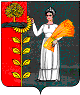 